О внесении изменений в постановление Правительства Красноярского края 
от 13.11.2018 № 663-п «Об утверждении документации по планировке территории для размещения объекта регионального значения «Региональный оптово-распределительный центр «АГРО-ТЕРМИНАЛ»В соответствии со статьей 45 Градостроительного кодекса Российской Федерации, статьей 103 Устава Красноярского края, постановлением Правительства Красноярского края от 14.12.2017 № 773-п «Об утверждении схемы территориального планирования Красноярской агломерации», приказом министерства строительства Красноярского края о подготовке изменений 
в документацию по планировке территории от 24.06.2019 № 201-о ПОСТАНОВЛЯЮ:1. Внести в постановление Правительства Красноярского края 
от 13.11.2018 № 663-п «Об утверждении документации по планировке территории для размещения объекта регионального значения «Региональный оптово-распределительный центр «АГРО-ТЕРМИНАЛ» следующие изменения:в преамбуле слова «статьей 3.1 Закона Красноярского края от 19.10.2006 № 20-5213 «Об отдельных вопросах правового регулирования подготовки документации по планировке территории в Красноярском крае» заменить словами «статьей 4 Закона Красноярского края от 01.11.2018 № 6-2143 
«Об отдельных вопросах правового регулирования подготовки и утверждения документации по планировке территории в Красноярском крае»;приложение изложить в редакции согласно приложению.2. Опубликовать постановление в газете «Наш Красноярский край» 
и на «Официальном интернет-портале правовой информации Красноярского края» (www.zakon.krskstate.ru).3. Постановление вступает в силу через 10 дней после его официального опубликования.Первый заместительГубернатора края – председатель Правительства края		Ю.А. ЛапшинПриложение к постановлению ПравительстваКрасноярского краяот 21.01.2020 № 36-пПриложение к постановлению ПравительстваКрасноярского краяот 13.11.2018 № 663-пДокументация по планировке территории для размещения объекта регионального значения «Региональный оптово-распределительный центр «АГРО-ТЕРМИНАЛ»I. Проект планировки территории1. Общая частьДокументация по планировке территории для размещения объекта регионального значения «Региональный оптово-распределительный центр «АГРО-ТЕРМИНАЛ» подготовлена на основании постановления Правительства Красноярского края от 14.12.2017 № 773-п «Об утверждении схемы территориального планирования Красноярской агломерации», приказа министерства строительства Красноярского края о подготовке изменений 
в документацию по планировке территории от 24.06.2019 № 201-о, 
в соответствии с требованиями технических регламентов, нормативов градостроительного проектирования, градостроительных регламентов 
с учетом границ территорий объектов культурного наследия, границ зон 
с особыми условиями использования территорий, а также с учетом программ комплексного развития систем коммунальной инфраструктуры городского округа, программ комплексного развития транспортной инфраструктуры.Подготовка документации по планировке территории осуществляется 
в целях обеспечения устойчивого развития территории, в том числе:обеспечения устойчивого развития территории;установления границы участка для строительства и размещения регионального оптово-распределительного центра.В соответствии со статьей 42 Градостроительного кодекса Российской Федерации в состав основной утверждаемой части проекта планировки территории входит:чертеж красных линий М 1:2000;чертеж границ существующих и планируемых элементов планировочной структуры М 1:2000;чертеж границ зон планируемого размещения объектов капитального строительства М 1:2000.2. Характеристики проектируемой территорииРегиональный оптово-распределительный центр «АГРО-ТЕРМИНАЛ» (далее – РОРЦ) расположен в Советском районе города Красноярска.В состав РОРЦ включены складские комплексы (склады длительного хранения, склады со встроенными магазинами, прочие складские здания тёплые и неотапливаемые), кросс-доки (торговля овощами, фруктами с транспортных средств зимний и летний вариант), комплекс оптово-розничной торговли, павильоны с навесом для торговли с транспортных средств, фермерские навесы, цех переработки продукции и цех хлебобулочных изделий, государственный ветеринарно-санитарный контроль качества продукции (лаборатория), парковки для грузового транспорта и посетителей, места для хранения контейнеров.РОРЦ является логистическим комплексом по хранению, доставке 
и отправке товаров. Данное направление подразумевает транспортировку 
на дальние расстояния. Обслуживать автомобильным транспортом данное направление не представляется возможным по причине планируемого большого грузооборота, что даст колоссальную экологическую нагрузку 
на г. Красноярск.Для комплексной реализации транспортной логистики возникает необходимость в обеспечении грузоперевозок, в особенности скоропортящейся плодоовощной продукции, железнодорожным транспортом. Перевозки железнодорожным транспортом это в первую очередь экологичность — перевозка маршрутов дальнего следования осуществляется 
по электрифицированным железнодорожным веткам.Отличительным фактором планируемых перевозок железнодорожным транспортом является безопасность перевозимых грузов, а также возможность формирования  масштабной загрузки.Более низкая себестоимость составляющих тары скажется более позитивно на формирование цены представленного в РОРЦ товара и откроет возможность благоприятного ценообразования на товар для конечного потребителя.3. Положение о характеристиках планируемого развития территории, 
в том числе о плотности и параметрах застройки территорииПлощадь территории в границе проектирования – 44,1 га.Общая площадь зданий, включая временные и вспомогательные сооружения, а также площадь, занятая веером железнодорожных путей 
с входящим в их состав депо с административно-бытовым корпусом (далее – АБК), – 114,1 тыс. м², в том числе планируется к размещению 86,3 тыс. м².Коэффициент плотности застройки – 0,26.Примечания:* Площадь земельного участка не приводится, так как ОКС находится на нескольких земельных участках.** Приведена площадь только земельного участка № 3.*** Приведена площадь только земельного участка № 4.4. Характеристика, реализация по этапам проектирования, строительства, реконструкции объектов капитального строительства и необходимых для функционирования таких объектов и обеспечения жизнедеятельности граждан объектов коммунальной, транспортной, социальной инфраструктурОсвоение территории рассчитано до 2028 года:1очередь:1 этап (2019–2020 годы);2 этап (2020–2021 годы);3 этап (2021–2025 годы);2 очередь:4 этап (2025–2028 годы).5. Сведения о параметрах застройки зон планируемого размещения объектов регионального значения6. Информация о планируемых мероприятиях по обеспечению сохранения применительно к территориальным зонам, 
в которых планируется размещение объектов регионального значения фактических показателей обеспеченности территории объектами коммунальной, транспортной, социальной инфраструктур и фактических показателей территориальной доступности таких объектов для населения Примечание: 1)  В границах проектирования не предусмотрено размещение объектов местного и  федерального значения7. Каталог координат поворотных точек красных линий кварталов, расположенных в границах проектированияКоординаты поворотных точек красных линийСистема координат МСК 167Проект планировки и межевания территории для размещения объекта регионального значения  «Региональный оптово-розничный центр «АГРО-ТЕРМИНАЛ».Проект планировки территории 
(основная (утверждаемая) часть)Чертеж красных линий 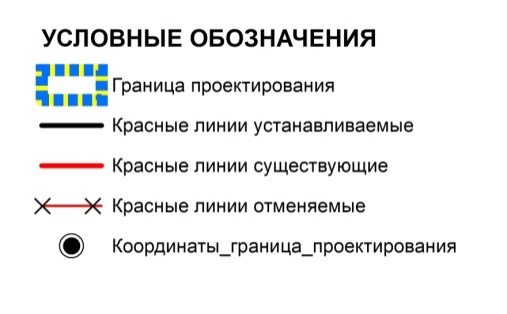 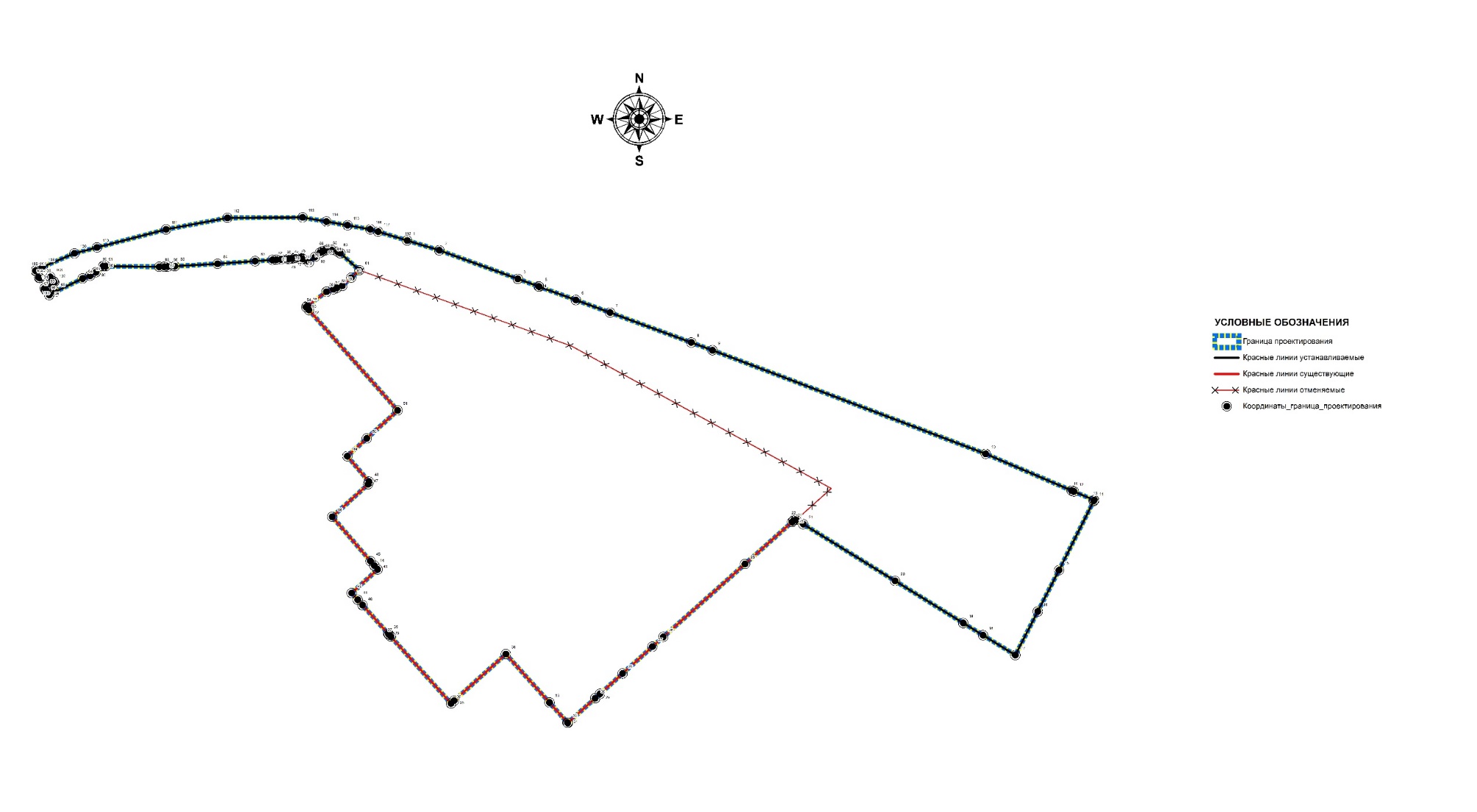 Проект планировки и межевания территории для размещения объекта регионального значения  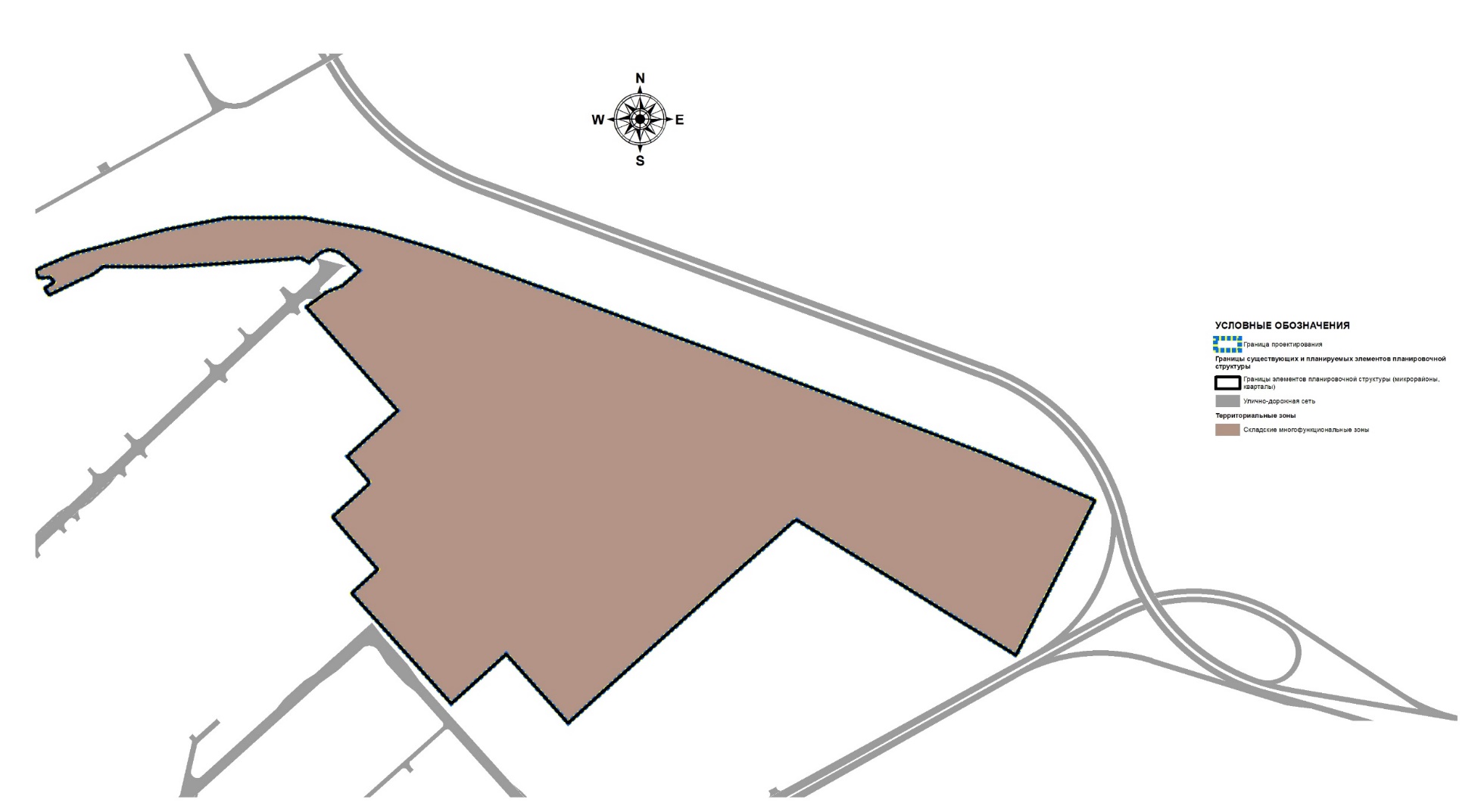 «Региональный оптово-розничный центр «АГРО-ТЕРМИНАЛ».Проект планировки территории (основная (утверждаемая) часть)Чертеж границ существующих 
и планируемых элементов планировочной структуры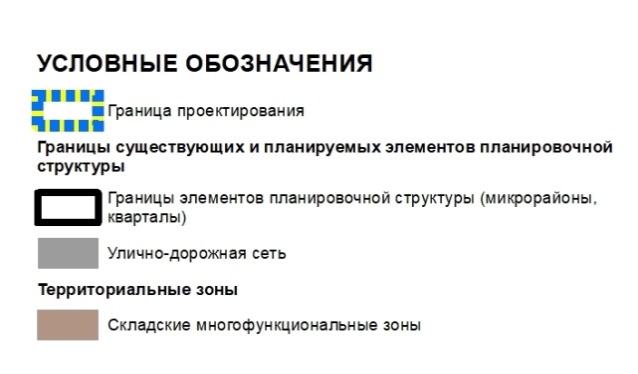 Проект планировки и межевания территории для размещения объекта регионального значения  «Региональный оптово-розничный центр «АГРО-ТЕРМИНАЛ».Проект планировки территории (основная (утверждаемая) часть)Чертеж границ зон планируемого размещения объектов капитального строительства 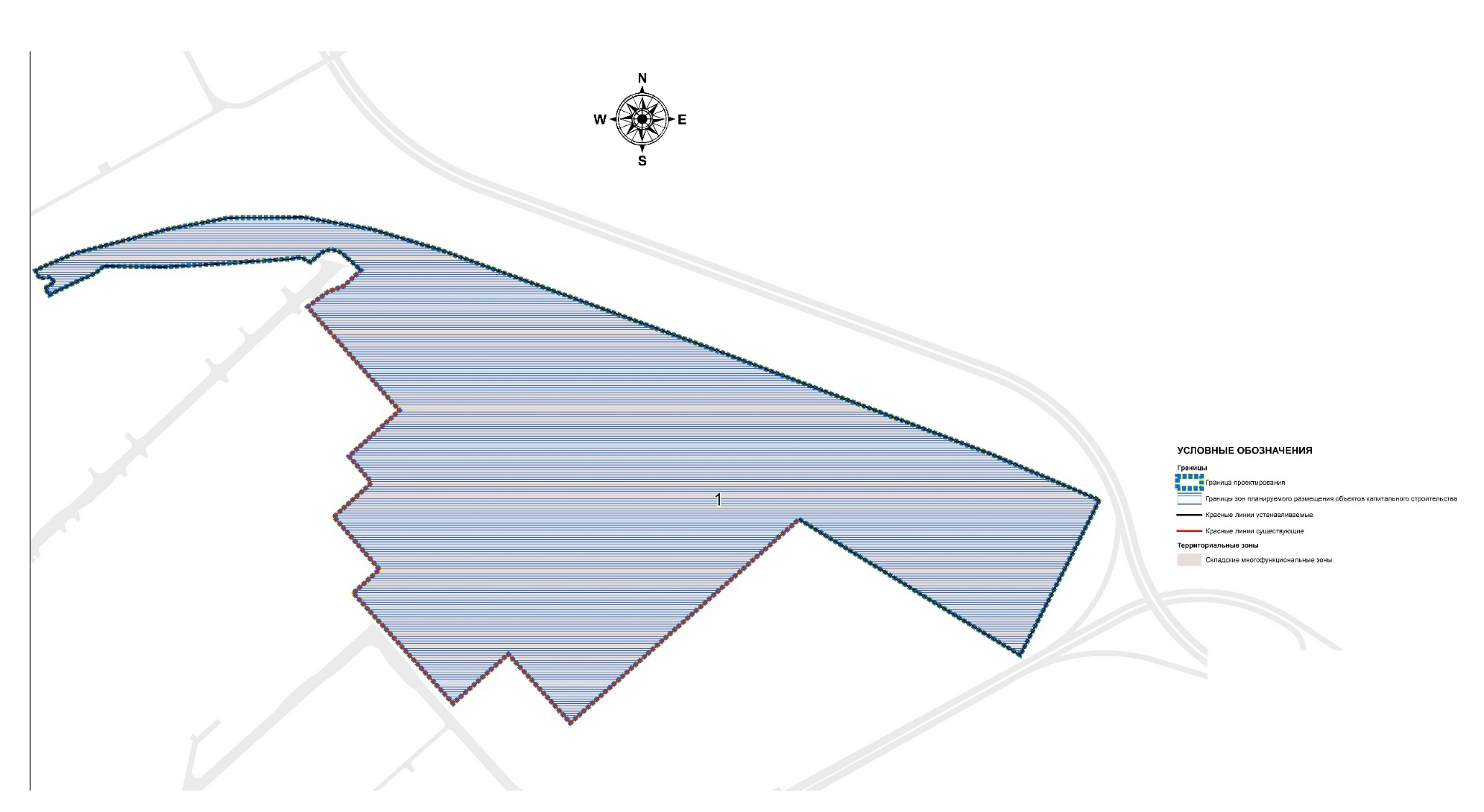 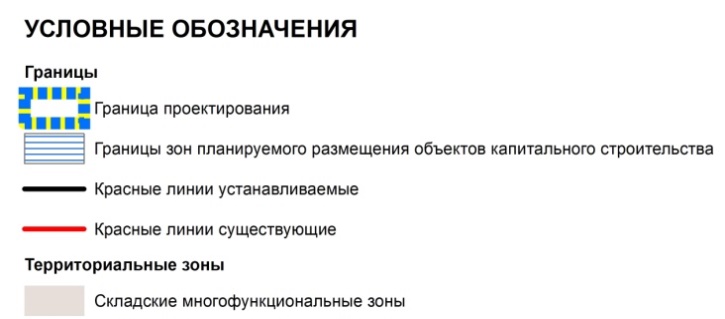 II. Проект межевания территории1. Общая частьВ составе  документации по планировке территории для размещения РОРЦ выполнен проект межевания территории в соответствии 
с действующим законодательством Российской Федерации, Красноярского края.Подготовка проекта межевания территории осуществляется 
в соответствии с системой координат, используемой для ведения государственного кадастра недвижимости. В составе проекта выполнен чертеж межевания территории, 
на котором в соответствии с требованиями статьи 43 Градостроительного кодекса Российской Федерации отображены: существующие красные линии;устанавливаемые красные линии;границы, условный номер образуемых земельных участков.2. Перечень и сведения о площади образуемых, изменяемых, сохраняемых земельных участков. Возможные способы их образования, вид разрешенного использования образуемых земельных участков1 этап освоения2 этап освоения3. Перечень координат характерных точек границ 
образуемых земельных участковКоординаты характерных точек установлены в соответствии 
с системой координат, используемой для ведения Единого государственного реестра недвижимости.Участок ЗУ 1Система координат МСК 167Участок ЗУ 2Система координат МСК 167Участок ЗУ 3Система координат МСК 167Участок ЗУ 4Система координат МСК 167Участок ЗУ 5Система координат МСК 167Участок ЗУ 6Система координат МСК 167Участок ЗУ 7Система координат МСК 167Проект планировки и межевания территории для размещения объекта регионального значения  «Региональный оптово-розничный центр «АГРО-ТЕРМИНАЛ».Проект межевания территории (основная (утверждаемая) часть).Чертеж межевания территории 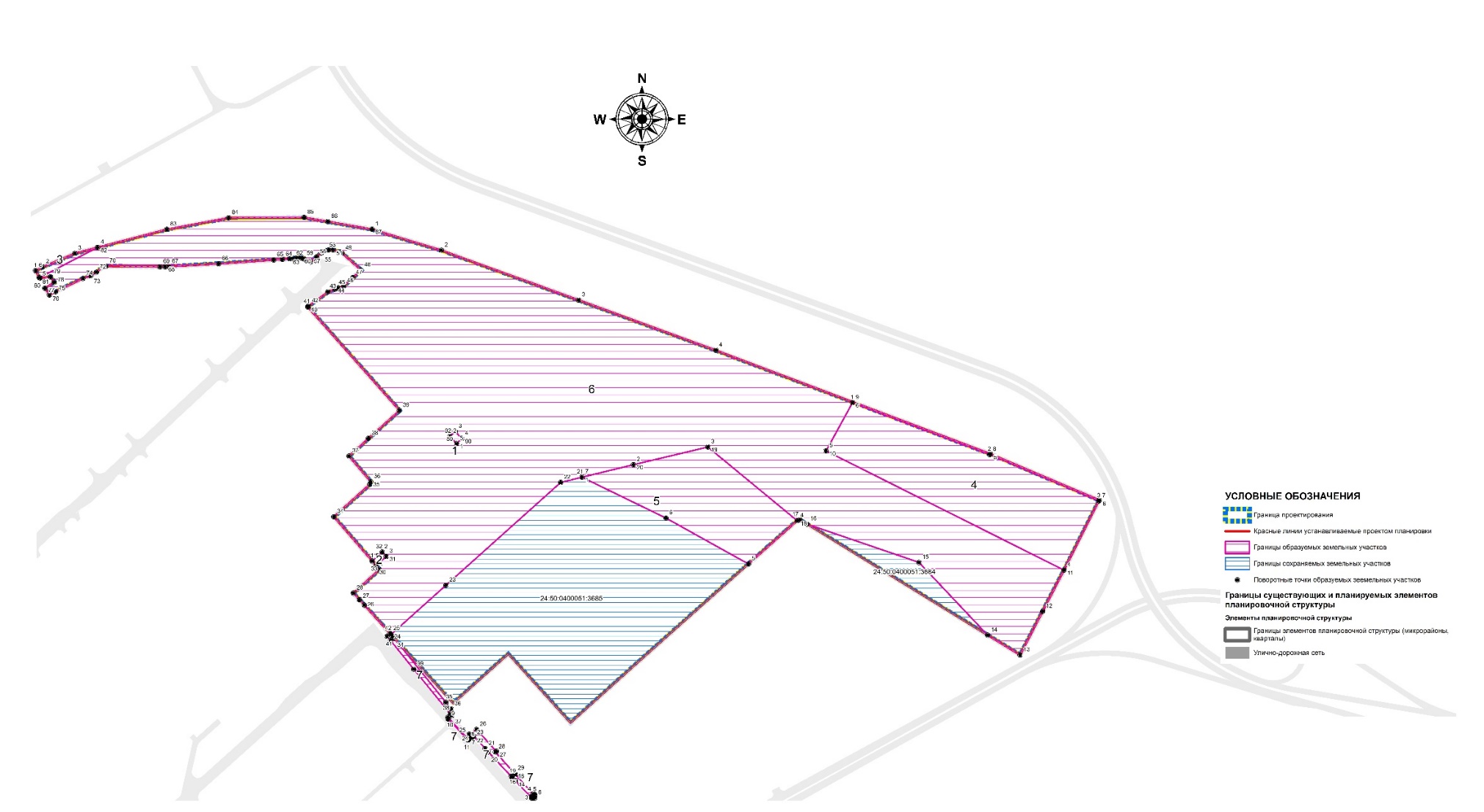 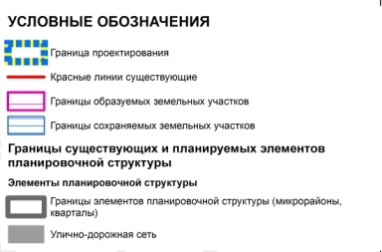 21.01.2020г. Красноярск№ 36-пНомер границы зоны, размещения ОКСНазначение объекта капитального строительства(далее – ОКС)№ земельного участка размещения ОКСПлощадь земельного участка,гаСостояниеОбщая площадь здания, сооружения, м²Очередность и этапы освоенияКоэффициент плотности застройки (Ʃ м² общ. площади зданий 
Ʃ м²территории)123456781Склад627,5Сохраняемый1396,501Торговый центр627,5Планируемый3510,501 очередь 3 этап  (2021–2025 гг.)1Хостел627,5Планируемый1200,001 очередь 3 этап  (2021–2025 гг.)1Торговый павильон627,5Планируемый102,032 очередь 4 этап (2025–2028 гг.)1Торгово-офисное здание627,5Планируемый591,702 очередь 4 этап (2025–2028 гг.)1Торговый павильон627,5Планируемый360,002 очередь 4 этап (2025–2028 гг.)1Торговый павильон627,5Планируемый360,002 очередь 4 этап (2025–2028 гг.)1Торговый павильон627,5Планируемый360,002 очередь 4 этап (2025–2028 гг.)1Торговый павильон627,5Планируемый360,002 очередь 4 этап (2025–2028 гг.)1Торговый павильон627,5Планируемый360,002 очередь 4 этап (2025–2028 гг.)1Холодный склад627,5Планируемый1200,001 очередь 3 этап  (2021–2025 гг.)1Производственное здание627,5Планируемый1600,001 очередь 3 этап  (2021–2025 гг.)1Производственное здание627,5Планируемый1600,001 очередь 3 этап  (2021–2025 гг.)1Трансформаторная подстанция627,5Планируемый52,301 очередь 1 этап (2019–2020 гг.)1Котельная627,5Планируемый59,301 очередь 1 этап (2019–2020 гг.)1Трансформаторная подстанция627,5Планируемый56,491 очередь 1 этап (2019–2020 гг.)1Склад овощей и фруктов627,5Планируемый1013,221 очередь 1 этап (2019–2020 гг.)1Склад овощей и фруктов627,5Планируемый1110,321 очередь 1 этап (2019–2020 гг.)1Склад овощей и фруктов627,5Планируемый791,901 очередь 1 этап (2019–2020 гг.)1Склад овощей и фруктов627,5Планируемый1469,601 очередь 1 этап (2019–2020 гг.)1Холодный склад627,5Планируемый6800,001 очередь 1 этап (2019–2020 гг.)1Склад сыпучих продуктов627,5Планируемый1900,001 очередь 1 этап (2019–2020 гг.)1Таможенный терминал627,5Планируемый1253,501 очередь 1 этап (2019–2020 гг.)1Павильон с навесом для торговли с транспортного средства627,5Планируемый814,302 очередь 4 этап (2025–2028 гг.)1Павильон с навесом для торговли с транспортного средства627,5Планируемый814,302 очередь 4 этап (2025–2028 гг.)1Павильон с навесом для торговли с транспортного средства627,5Планируемый814,302 очередь 4 этап (2025–2028 гг.)1Павильон с навесом для торговли с транспортного средства627,5Планируемый814,302 очередь 4 этап (2025–2028 гг.)1Крос-док. Овощи, фрукты627,5Планируемый1522,831 очередь 3 этап  (2021–2025 гг.)1Крос-док. Овощи, фрукты627,5Планируемый1522,831 очередь 1 этап (2019–2020 гг.)1Офисное здание627,5Планируемый1320,001 очередь 3 этап  (2021–2025 гг.)1Торговый павильон24:50:0400051:36859,5Планируемый360,002 очередь 4 этап (2025–2028 гг.)1Торговый павильон24:50:0400051:36859,5Планируемый400,002 очередь 4 этап (2025–2028 гг.)1Торговый павильон24:50:0400051:36859,5Планируемый300,002 очередь 4 этап (2025–2028 гг.)1Торговый павильон24:50:0400051:36859,5Планируемый180,002 очередь 4 этап (2025–2028 гг.)1Складское здание24:50:0400051:36859,5Планируемый976,372 очередь 4 этап (2025–2028 гг.)1Торговый павильон24:50:0400051:36859,5Планируемый360,002 очередь 4 этап (2025–2028 гг.)1Торговый павильон24:50:0400051:36859,5Планируемый360,002 очередь 4 этап (2025–2028 гг.)1Торговый павильон24:50:0400051:36859,5Планируемый360,002 очередь 4 этап (2025–2028 гг.)1Торговый павильон24:50:0400051:36859,5Планируемый360,002 очередь 4 этап (2025–2028 гг.)1Торговый павильон24:50:0400051:36859,5Планируемый360,002 очередь 4 этап (2025–2028 гг.)1Торговый павильон24:50:0400051:36859,5Планируемый360,002 очередь 4 этап (2025–2028 гг.)1Торговый павильон24:50:0400051:36859,5Планируемый360,002 очередь 4 этап (2025–2028 гг.)1Складское здание24:50:0400051:36859,5Сохраняемый3622,521Складское здание24:50:0400051:36859,5Сохраняемый3622,521Складское здание24:50:0400051:36859,5Сохраняемый3622,521Склад длительного хранения24:50:0400051:36859,5Сохраняемый2199,131Склад длительного хранения24:50:0400051:36859,5Сохраняемый3294,211Склад длительного хранения24:50:0400051:36859,5Планируемый5318,001 очередь 1 этап (2019–2020 гг.)1Складское здание24:50:0400051:36859,5Планируемый808,601 очередь 3 этап  (2021–2025 гг.)1Складское здание24:50:0400051:36859,5Планируемый808,601 очередь 3 этап  (2021–2025 гг.)1Торгово-офисный центр24:50:0400051:36859,5Планируемый3510,202 очередь 4 этап (2025–2028 гг.)1Склад длительного хранения24:50:0400051:3685, 5*Сохраняемый3292,901Склад длительного хранения24:50:0400051:3685, 5*Сохраняемый3294,141Комплекс оптово-розничной торговли24:50:0400051:3685, 5*Сохраняемый3489,661Навес для хранения тары24:50:0400051:3685, 5*Планируемый720,002 очередь 4 этап (2025–2028 гг.)1Навес для хранения тары5, 6*Планируемый420,002 очередь 4 этап (2025–2028 гг.)1Навес для хранения тары52,4Планируемый360,002 очередь 4 этап (2025–2028 гг.)1Трансформаторная подстанция52,4Планируемый93,831 очередь 1 этап (2019–2020 гг.)1Железнодорожные подъездные пути 2,65 км 
с входящим в его состав зданием ДЕПО с АБК 
780 м23, 4, 60,1**Планируемый14030,001 очередь 2 этап  (2020–2021 гг.)1Железнодорожные подъездные пути 4,35 км3, 4, 63,8***Планируемый21750,001 очередь 3 этап  (2021–2025 гг.)1Линейные объекты (автомобильные проезды 2,25 км, сети)70,2Планируемый1 очередь 1 этап (2019–2020 гг.)1Линейные объекты (автомобильные проезды 2,25 км, сети)24:50:0400051:36840,6Планируемый1 очередь 1 этап (2019–2020 гг.)Итого сохраняемыеИтого сохраняемые27834,10Итого проектируемыеИтого проектируемые86289,32ВсегоВсего44,1114123,420,26№ на чертежеОбъекты капитальногостроительства (планировочныйэлемент, в которомразмещается объект)Параметры застройки территории, характеристики объектов капитального строительства (общая площадь зданий, м²/протяженность, км)Значение ОКС(Ф – федерального,Р – регионального,М – местного)ОчередностьОчередность№ на чертежеОбъекты капитальногостроительства (планировочныйэлемент, в которомразмещается объект)Параметры застройки территории, характеристики объектов капитального строительства (общая площадь зданий, м²/протяженность, км)Значение ОКС(Ф – федерального,Р – регионального,М – местного)этапывиды работ(П – проектирование, С – строительство)1234565.6Торговый павильон180Р2 очередь 4 этап (2025–2028 гг.)П, С5.1Торговый павильон360Р2 очередь 4 этап (2025–2028 гг.)П, С5Торговый павильон360Р2 очередь 4 этап (2025–2028 гг.)П, С25Трансформаторная подстанция93,83Р1 очередь 1 этап (2019–2020 гг.)П, С2.5Склад длительного хранения5318Р1 очередь 1 этап (2019–2020 гг.)П, С14.2Навес для хранения тары420Р2 очередь 4 этап (2025–2028 гг.)П, С14.1Навес для хранения тары360Р2 очередь 4 этап (2025–2028 гг.)П, С14Навес для хранения тары720Р2 очередь 4 этап (2025–2028 гг.)П, С8Торговый центр3510,5Р1 очередь 3 этап  (2021–2025 гг.)П, С6Хостел1200Р1 очередь 3 этап  (2021–2025 гг.)П, С5.5Торговый павильон360Р2 очередь 4 этап (2025–2028 гг.)П, С5.13Торговый павильон102,03Р2 очередь 4 этап (2025–2028 гг.)П, С5.12Торгово-офисное здание591,7Р2 очередь 4 этап (2025–2028 гг.)П, С5.1Торговый павильон360Р2 очередь 4 этап (2025–2028 гг.) П, С5Торговый павильон360Р2 очередь 4 этап (2025–2028 гг.)П, С5Торговый павильон360Р2 очередь 4 этап (2025–2028 гг.)П, С5Торговый павильон360Р2 очередь 4 этап (2025–2028 гг.)П, С4.3Холодный склад1200Р1 очередь 3 этап  (2021–2025 гг.)П, С4.2Производственное здание1600Р1 очередь 3 этап  (2021–2025 гг.)П, С4.1Производственное здание1600Р1 очередь 3 этап  (2021–2025 гг.)П, С32Трансформаторная подстанция52,3Р1 очередь 1 этап (2019–2020 гг.)П, С27Котельная59,3Р1 очередь 1 этап (2019–2020 гг.)П, С26Трансформаторная подстанция56,49Р1 очередь 1 этап (2019–2020 гг.)П, С23.7Склад овощей и фруктов1013,22Р1 очередь 1 этап (2019–2020 гг.)П, С23.6Склад овощей и фруктов1110,32Р1 очередь 1 этап (2019–2020 гг.)П, С23.5Склад овощей и фруктов791,9Р1 очередь 1 этап (2019–2020 гг.)П, С23.4Склад овощей и фруктов1469,6Р1 очередь 1 этап (2019–2020 гг.)П, С23.2Холодный склад6800Р1 очередь 1 этап (2019–2020 гг.)П, С23.1Склад сыпучих продуктов1900Р1 очередь 1 этап (2019–2020 гг.)П, С22Таможенный терминал1253,5Р1 очередь 1 этап (2019–2020 гг.)П, С13.4Павильон с навесом для торговли 
с транспортного средства814,3Р2 очередь 4 этап (2025–2028 гг.)П, С13.3Павильон с навесом для торговли 
с транспортного средства814,3Р2 очередь 4 этап (2025–2028 гг.)П, С13.2Павильон с навесом для торговли 
с транспортного средства814,3Р2 очередь 4 этап (2025–2028 гг.)П, С13.1Павильон с навесом для торговли 
с транспортного средства814,3Р2 очередь 4 этап (2025–2028 гг.)П, С11.1Крос-док. Овощи, фрукты1522,83Р1 очередь 3 этап  (2021–2025 гг.)П, С11Крос-док. Овощи, фрукты1522,83Р1 очередь 1 этап (2019–2020 гг.)П, С1Офисное здание1320Р1 очередь 3 этап  (2021–2025 гг.)П, С5.4Торговый павильон360Р2 очередь 4 этап (2025–2028 гг.)П, С5.3Торговый павильон400Р2 очередь 4 этап (2025–2028 гг.)П, С5.14Торговый павильон300Р2 очередь 4 этап (2025–2028 гг.)П, С5.11Складское здание976,37Р2 очередь 4 этап (2025–2028 гг.)П, С5Торговый павильон360Р2 очередь 4 этап (2025–2028 гг.)П, С5Торговый павильон360Р2 очередь 4 этап (2025–2028 гг.)П, С5Торговый павильон360Р2 очередь 4 этап (2025–2028 гг.)П, С5Торговый павильон360Р2 очередь 4 этап (2025–2028 гг.)П, С5Торговый павильон360Р2 очередь 4 этап (2025–2028 гг.)П, С34Торгово-офисный центр3510,2Р2 очередь 4 этап (2025–2028 гг.)П, С23.9Складское здание808,6Р1 очередь 3 этап  (2021–2025 гг.)П, С23.8Складское здание808,6Р1 очередь 3 этап  (2021–2025 гг.)П, Сб/нЖелезнодорожные подъездные пути 2,65 км с входящим в его состав зданием депо с АБК 780 м²14030Р1 очередь 2 этап  (2020-2021 гг.)П, Сб/нЖелезнодорожные подъездные пути 4,35 км21750Р1 очередь 3 этап  (2021–2025 гг.)П.Сб/нАвтомобильные проездылинейный объект 2,25 кмР1 очередь 1 этап (2019–2020 гг.)Р, П, С№ п/пНаименование объекта (планировочный элемент, в котором размещается объект)Единицы измеренияЗначение показателя 
в ед. измеренияТерритория земельного участка, гаТыс. м2 площади здания, пр. части и др.Наименование территориальной зоны1234567IПлощадь зоны планируемого размещения объектов регионального значения, в том числе:Площадь зоны планируемого размещения объектов регионального значения, в том числе:Площадь зоны планируемого размещения объектов регионального значения, в том числе:Площадь зоны планируемого размещения объектов регионального значения, в том числе:Площадь зоны планируемого размещения объектов регионального значения, в том числе:Площадь зоны планируемого размещения объектов регионального значения, в том числе:1.1Региональный оптово-распределительный центр «АГРО-ТЕРМИНАЛ»тыс. м кв.114,144,1114,1П-5№ п/пНаименование объектов№ участка (чертеж межевания)Территориальная зонаЕдиницы измеренияСуществующая емкость объектов в ед. изм.Мероприятия по проекту планировкиМероприятия по проекту планировкиМероприятия по проекту планировкиИтого проектная емкость объектов 
в ед. изм.Обеспеченность территории объектами, проценты (%)Обеспеченность территории объектами, проценты (%)№ п/пНаименование объектов№ участка (чертеж межевания)Территориальная зонаЕдиницы измеренияСуществующая емкость объектов в ед. изм.сноситсясохр.проект(стр)Итого проектная емкость объектов 
в ед. изм.существующаяпроектная123456789101112Объекты регионального значенияОбъекты регионального значенияОбъекты регионального значенияОбъекты регионального значенияОбъекты регионального значенияОбъекты регионального значенияОбъекты регионального значенияОбъекты регионального значенияОбъекты регионального значенияОбъекты регионального значенияОбъекты регионального значения1Оптово-распределительный центр «АГРО-ТЕРМИНАЛ»Оптово-распределительный центр «АГРО-ТЕРМИНАЛ»Оптово-распределительный центр «АГРО-ТЕРМИНАЛ»Оптово-распределительный центр «АГРО-ТЕРМИНАЛ»Оптово-распределительный центр «АГРО-ТЕРМИНАЛ»Оптово-распределительный центр «АГРО-ТЕРМИНАЛ»Оптово-распределительный центр «АГРО-ТЕРМИНАЛ»Оптово-распределительный центр «АГРО-ТЕРМИНАЛ»Оптово-распределительный центр «АГРО-ТЕРМИНАЛ»Оптово-распределительный центр «АГРО-ТЕРМИНАЛ»Оптово-распределительный центр «АГРО-ТЕРМИНАЛ»1.1Объекты капитального строительства1, 2, 3, 4, 5, 6Складские многофункциональные зоны (П-5)Общая площадь зданий, тыс. м²27,980,1527,8386,3114,1не регламентируетсяне регламентируется1.2Коммунальная инфраструктуране регламентируетсяне регламентируется1.2.1Котельнаяв границах планируемой территории-//-соор.---11не регламентируетсяне регламентируется1.2.2Трансформаторные подстанциив границах планируемой территории-//-соор.11-33не регламентируетсяне регламентируется1.3Транспортная инфраструктура-//-1.3.1Стоянки автомобилейв границах планируемой территории-//-машиномест190-19055674635100Номер точкиХУ1231639309,03104246,332639294,82104293,143639252,96104408,134639241,87104438,605639241,51104439,596639222,02104493,147639203,60104543,198639159,83104662,139639148,42104693,1410638996,82105093,1411638943,15105219,0012638941,78105222,2113638929,09105251,9814638927,92105251,3815638826,71105200,4716638766,20105169,3717638702,47105136,6118638731,48105089,2819638749,26105060,2620638810,91104960,5521638894,09104826,0222638900,43104815,7723638898,98104811,7724638897,13104809,7025638835,65104740,8026638728,94104621,1827638714,76104605,2928638675,45104561,6329638645,67104528,5630638639,32104521,5031638603,18104481,3732638603,76104480,8533638632,90104454,6134638703,91104390,6735638635,66104314,8736638631,64104310,4137638729,36104222,4138638732,35104219,7239638733,69104218,5140638775,51104180,8541638783,39104173,7542638793,10104165,0143638827,74104202,9444638833,32104198,1445638839,90104192,4746638904,80104136,6047638952,33104189,1348638956,24104190,3149638993,53104158,6350639019,37104187,0851639060,41104232,2652639207,36104102,4353639211,67104098,6254639211,86104098,4655639213,29104099,9856639234,03104128,0857639237,75104138,0458639239,69104143,2459639242,64104151,1060639254,68104164,2661639265,66104176,2662639290,30104148,6163639292,53104144,6864639295,37104135,2065639295,32104129,2066639294,32104125,1367639293,22104122,3568639291,00104118,4269639284,88104111,3270639277,31104102,5371639281,71104093,3272639282,47104092,6573639282,81104092,3574639283,82104088,8375639283,70104082,7876639283,26104080,3277639282,74104077,3778639282,35104074,1679639282,13104072,2980639281,40104061,7581639280,92104054,7682639280,52104048,8783639278,78104023,6384639274,99103968,6985639271,43103906,0586639270,85103895,8487639270,55103890,6388639270,62103883,2789639271,37103804,7690639271,40103801,1791639271,29103801,0492639262,66103790,5793639257,46103782,1994639253,42103771,1695639233,95103730,9596639229,31103722,1297639235,52103718,0598639237,19103716,9699639239,18103715,65100639245,10103724,74101639248,02103729,22102639248,97103728,55103639255,69103723,85104639254,20103708,58105639254,41103707,21106639264,77103702,04107639264,99103702,46108639270,42103712,34109639290,22103759,14110639298,85103792,17111639325,22103893,14112639342,22103983,14113639342,82104093,14114639336,70104128,00115639331,27104158,97116639325,42104192,34117639322,00104203,591639309,03104246,33Номер сохраняемого участкаПлощадь сохраняемого земельного участка, м2Характеристика земельного участка12324:50:0400051:368595775Адрес (местоположение объекта): Красноярский край, 
г. Красноярск, Советский район, между ул. Гайдашовка и Транссибирской железной магистралью.Разрешенное использование: для размещения складских помещений.Форма собственности: частная24:50:0400051:36845882Адрес (местоположение объекта): Красноярский край, 
г. Красноярск, Советский район, между ул. Гайдашовка и Транссибирской железной магистралью.Разрешенное использование: обслуживание автотранспорта (код – 4.9).Форма собственности: частнаяУсловный номер образуемого земельного участкаПлощадь образуемого/изменяемого земельного участка, части земельного участка, м2Характеристика земельного участка, в границах которого расположен образуемый/изменяемый участок, части земельных участков1231152Кадастровый номер земельного участка: 24:50:0400051:3680.Номер образуемого участка временного отвода: 1.Адрес (местоположение объекта): Красноярский край, г. Красноярск, Советский район, северо-восточный промузел.Площадь земельного участка: 34306.Вид разрешенного использования: склады (код – 6.9), в части размещения сооружений, имеющих назначение по временному хранению, распределению и перевалке грузов (за исключением хранения стратегических запасов), не являющихся частями производственных комплексов, на которых был создан груз: промышленные базы, склады, погрузочные терминалы.Правообладатель: собственность публично-правовых образований.Способ образования земельного участка: перераспределение2171Кадастровый номер земельного участка: 24:50:0400051:114.Номер образуемого участка временного отвода: 2.Адрес (местоположение объекта): Красноярский край, г. Красноярск, Советский район, северо-восточный промузел.Площадь земельного участка: 21546.Вид разрешенного использования: коммунальное обслуживание (код – 3.1).Правообладатель: собственность публично-правовых образований.Способ образования земельного участка: перераспределение3759Кадастровый номер земельного участка: 24:50:0400050:29.Номер образуемого участка временного отвода: 3.Адрес (местоположение объекта): Красноярский край, г. Красноярск, 
ул. Гайдашовка, 32, сооружение 2.Площадь земельного участка: 10 052.Вид разрешенного использования: в целях эксплуатации сооружения – подъездного железнодорожного пути к производственно-складской базе.Правообладатель: частная собственность.Способ образования земельного участка: раздел438151Кадастровый номер земельного участка: 24:50:0000000:332639.Номер образуемого участка временного отвода: 4.Адрес (местоположение объекта): г. Красноярск, Советский район, между 
ул. Гайдашовка и Транссибирской железной магистралью.Площадь земельного участка: 61 142.Вид разрешенного использования: для строительства нежилых зданий и складских помещений.Правообладатель: частная собственность.Способ образования земельного участка: раздел524455Кадастровый номер земельного участка: 24:50:0400051:3686.Номер образуемого участка временного отвода: 5.Адрес (местоположение объекта): Красноярский край, г. Красноярск, Советский район, между ул. Гайдашовка и Транссибирской железной магистралью.Площадь земельного участка: 16934.Вид разрешенного использования: склады (код – 6.9), в части размещения сооружений, имеющих назначение по временному хранению, распределению и перевалке грузов (за исключением хранения стратегических запасов), не являющихся частями производственных комплексов, на которых был создан груз: промышленные базы, склады, погрузочные терминалы; объекты торговли (код – 4.2), в части размещения торговых центров; рынки (код – 4.3); деловое управление 
(код – 4.1); пищевая промышленность (код – 6.4) , в части размещения объектов пищевой промышленности, по переработке сельскохозяйственной продукции способом, приводящим к ее переработке в иную продукцию (консервирование, копчение, хлебопечение); гостиничное обслуживание (код – 4.7), в части размещения гостиниц; автомобильный транспорт (код – 7.2), в части размещения автомобильных дорог и технически связанных с ними сооружений; обслуживание автотранспорта (код – 4.9); амбулаторное ветеринарное обслуживание (код – 3.10.1); обеспечение внутреннего правопорядка (код – 8.3), в части размещения объектов капитального строительства, необходимых для подготовки и поддержания в готовности органов внутренних дел и спасательных служб, в которых существует военизированная служба; коммунальное обслуживание (код – 3.1); связь (код – 6.8), за исключением антенных полей; земельные участки (территории) общего пользования (код – 12.0).Правообладатель: частная собственность.Способ образования земельного участка: перераспределение524455Номер участка временного отвода: земли (земельные участки) государственной и (или) муниципальной собственности.Номер образуемого участка временного отвода: 5.Адрес (местоположение объекта): г. Красноярск, Советский район, между 
ул. Гайдашовка и Транссибирской железной магистралью.Площадь земельного участка: 7521.Вид разрешенного использования: склады (код – 6.9), в части размещения сооружений, имеющих назначение по временному хранению, распределению и перевалке грузов (за исключением хранения стратегических запасов), не являющихся частями производственных комплексов, на которых был создан груз: промышленные базы, склады, погрузочные терминалы; объекты торговли (торговые центры, торгово-развлекательные центры (комплексы) (код – 4.2), в части размещения торговых центров; рынки (код – 4.3); деловое управление (код – 4.1); пищевая промышленность (код – 6.4), в части размещения объектов пищевой промышленности, по переработке сельскохозяйственной продукции способом, приводящим к ее переработке в иную продукцию (консервирование, копчение, хлебопечение); гостиничное обслуживание (код – 4.7), в части размещения гостиниц; автомобильный транспорт (код – 7.2), в части размещения автомобильных дорог и технически связанных с ними сооружений; служебные гаражи (код – 4.9); амбулаторное ветеринарное обслуживание (код – 3.10.1); обеспечение внутреннего правопорядка (код – 8.3), в части размещения объектов капитального строительства, необходимых для подготовки и поддержания в готовности органов внутренних дел, Росгвардии и спасательных служб, в которых существует военизированная служба; коммунальное обслуживание (код – 3.1); связь (код – 6.8), за исключением антенных полей; земельные участки (территории) общего пользования (код – 12.0); отдых (рекреация) (код – 5.0), в части создания скверов и ухода за ними; общественное питание (код – 4.6), в части размещения объектов капитального строительства в целях устройства мест общественного питания (кафе, столовые, закусочные); банковская и страховая деятельность (код – 4.5).Правообладатель: земли (земельные участки) государственной и (или) муниципальной собственности.Способ образования земельного участка: перераспределение71877Кадастровый номер земельного участка: 24:50:0400051:926.Номер образуемого участка временного отвода: 7.Адрес (местоположение объекта): г. Красноярск, Советский район, Северная объездная дорога.Площадь земельного участка: 2 122.Вид разрешенного использования: коммунальное обслуживание (код – 3.1).Правообладатель: собственность публично-правовых образований.Способ образования земельного участка: перераспределениеУсловный номер образуемого земельного участкаПлощадь образуемого/изменяемого земельного участка, части земельного участка, кв.мХарактеристика земельного участка, в границах которого расположен образуемый/изменяемый участок, части земельных участков1236275400Номер участка временного отвода: земли (земельные участки) государственной и (или) муниципальной собственности.Номер образуемого участка временного отвода: 6.Адрес (местоположение объекта): г. Красноярск, Советский район, между 
ул. Гайдашовка и Транссибирской железной магистралью.Площадь земельного участка: 275400.Вид разрешенного использования: склады (код – 6.9), в части размещения сооружений, имеющих назначение по временному хранению, распределению и перевалке грузов (за исключением хранения стратегических запасов), не являющихся частями производственных комплексов, на которых был создан груз: промышленные базы, склады, погрузочные терминалы; объекты торговли (торговые центры, торгово-развлекательные центры (комплексы) (код – 4.2), 
в части размещения торговых центров; рынки (код – 4.3); деловое управление 
(код – 4.1); пищевая промышленность (код – 6.4), в части размещения объектов пищевой промышленности, по переработке сельскохозяйственной продукции способом, приводящим к ее переработке в иную продукцию (консервирование, копчение, хлебопечение); гостиничное обслуживание (код – 4.7), в части размещения гостиниц; автомобильный транспорт (код – 7.2), в части размещения автомобильных дорог и технически связанных с ними сооружений; служебные гаражи (код – 4.9); амбулаторное ветеринарное обслуживание (код – 3.10.1); обеспечение внутреннего правопорядка (код – 8.3), в части размещения объектов капитального строительства, необходимых для подготовки и поддержания в готовности органов внутренних дел, Росгвардии и спасательных служб, в которых существует военизированная служба; коммунальное обслуживание (код – 3.1); связь (код – 6.8), за исключением антенных полей; земельные участки (территории) общего пользования (код – 12.0); отдых (рекреация) (код – 5.0), в части создания скверов и ухода за ними; железнодорожный транспорт (код – 7.1), в части размещения железнодорожных путей, а также устройств и объектов, необходимых для эксплуатации, содержания, строительства, реконструкции, ремонта наземных и подземных зданий, сооружений, устройств и других объектов железнодорожного транспорта; размещение погрузочно-разгрузочных площадок, прирельсовых складов (за исключением складов горюче-смазочных материалов и автозаправочных станций любых типов, а также складов, предназначенных для хранения опасных веществ и материалов, не предназначенных непосредственно для обеспечения железнодорожных перевозок) и иных объектов при условии соблюдения требований безопасности движения, установленных федеральными законами; общественное питание (код – 4.6), в части размещения объектов капитального строительства в целях устройства мест общественного питания (кафе, столовые, закусочные); банковская и страховая деятельность (код – 4.5).Правообладатель: земли (земельные участки) государственной и (или) муниципальной собственности.Способ образования земельного участка: образование из земель государственной и (или) муниципальной собственностиНомер точкиКоордината XКоордината Y1639011,73104315,272639022,53104305,683639029,62104313,604639019,23104323,051639011,73104315,27Номер точкиКоордината XКоордината Y1638839,90104192,472638853,11104207,133638846,75104212,904638833,32104198,141638839,90104192,47Номер точкиКоордината XКоордината Y1639264,76103702,042639270,42103712,343639290,22103759,144639298,85103792,175639254,41103707,211639264,76103702,04Номер точкиКоордината XКоордината Y1639071,62104892,142638995,82105092,143638927,92105251,384638826,71105200,475639001,14104853,811639071,62104892,14Номер точкиКоордината XКоордината Y1638962,70104498,102638981,02104573,143639006,84104681,434638898,98104811,775638835,65104740,86638902,94104620,521638962,70104498,10Номер точкиКоордината XКоордината Y1231639325,42104192,342639294,82104293,143639222,02104493,144639148,42104693,145638996,82105093,146638929,09105251,987638927,92105251,388638995,82105092,149639071,62104892,1410639001,14104853,8111638826,71105200,4712638766,20105169,3713638702,47105136,6114638731,48105089,2815638838,02104989,1416638894,09104826,0217638900,43104815,7718638898,98104811,7719639006,84104681,4320638981,02104573,1421638962,70104498,1022638955,15104467,1423638804,62104299,9724638732,35104219,7225638733,69104218,5126638775,51104180,8527638783,39104173,7528638793,10104165,0129638827,74104202,9430638833,32104198,1431638846,75104212,9032638853,11104207,1333638839,90104192,4734638904,80104136,6035638952,33104189,1336638956,24104190,3137638993,53104158,6338639019,37104187,0839639060,41104232,2640639211,67104098,6241639211,86104098,4642639213,29104099,9843639234,03104128,0844639237,75104138,0445639239,69104143,2446639242,64104151,1047639254,68104164,2648639265,66104176,2649639290,30104148,6150639292,53104144,6851639295,37104135,2052639295,32104129,2053639294,32104125,1354639293,22104122,3555639291,00104118,4256639284,88104111,3257639277,31104102,5358639281,71104093,3259639282,81104092,3560639283,82104088,8361639283,70104082,7862639282,74104077,3763639282,13104072,2964639281,40104061,7565639280,52104048,8766639274,99103968,6967639270,85103895,8468639270,55103890,6369639270,62103883,2770639271,37103804,7671639271,40103801,1772639262,66103790,5773639257,46103782,1974639253,42103771,1675639233,95103730,9576639229,31103722,1277639239,18103715,6578639248,02103729,2279639255,69103723,8580639254,20103708,5881639254,41103707,2182639298,85103792,1783639325,22103893,1484639342,22103983,1485639342,82104093,1486639336,70104128,001639325,42104192,3487639022,53104305,6888639011,73104315,2789639019,23104323,0590639029,62104313,6087639022,53104305,68Номер точкиКоордината XКоордината Y1231638493,52104429,542638492,14104426,033638493,3104424,934638498,33104428,915638498,05104429,151638493,52104429,546638578,69104332,767638578,20104332,038638609,01104303,159638611,36104302,886638578,69104332,7610638499,08104426,9411638494,77104423,5312638518,45104401,0413638523,46104396,3814638527,83104401,2110638499,08104426,9415638529,32104399,8816638524,92104395,0117638560,55104361,8018638565,56104357,1619638583,66104340,4220638583,82104340,4321638582,06104337,8022638586,54104333,7123638593,77104344,5124638561,73104373,3625638560,47104372,0115638529,32104399,8826638733,69104218,5127638733,68104218,5228638732,35104219,7229638729,36104222,4130638727,42104224,0331638633,30104299,7432638623,48104307,5233638613,97104308,6234638616,80104306,0335638681,80104253,0336638723,66104219,3637638729,90104214,1326638733,69104218,51